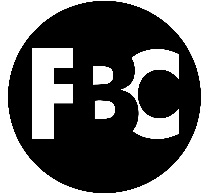 #2 – Seemingly Impossible ProtectionPastor Shawn PetersonFoothillsBibleChurch.org/sermons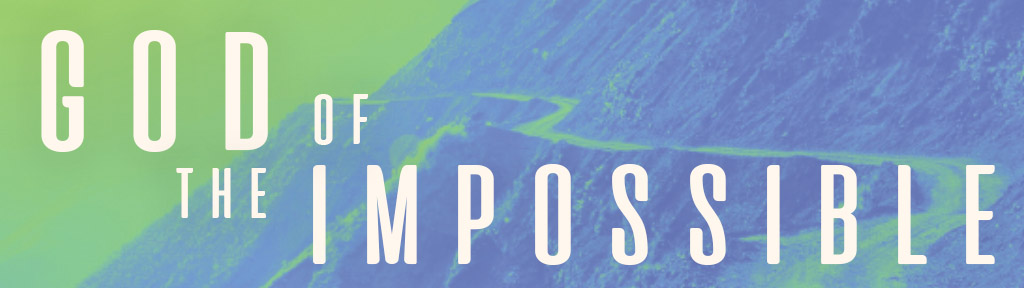 August 22, 2021Daniel 3:14-30  Mark 10:27 Jesus looked at them and said, “With man it is impossible, but not with God. For all things are possible with God.”Daniel 3:1-7King Nebuchadnezzar made an image of gold, whose height was sixty cubits[a] and its breadth six cubits. He set it up on the plain of Dura, in the province of Babylon. 2 Then King Nebuchadnezzar sent to gather the satraps, the prefects, and the governors, the counselors, the treasurers, the justices, the magistrates, and all the officials of the provinces to come to the dedication of the image that King Nebuchadnezzar had set up. 3 Then the satraps, the prefects, and the governors, the counselors, the treasurers, the justices, the magistrates, and all the officials of the provinces gathered for the dedication of the image that King Nebuchadnezzar had set up. And they stood before the image that Nebuchadnezzar had set up. 4 And the herald proclaimed aloud, “You are commanded, O peoples, nations, and languages, 5 that when you hear the sound of the horn, pipe, lyre, trigon, harp, bagpipe, and every kind of music, you are to fall down and worship the golden image that King Nebuchadnezzar has set up. 6 And whoever does not fall down and worship shall immediately be cast into a burning fiery furnace.” 7 Therefore, as soon as all the peoples heard the sound of the horn, pipe, lyre, trigon, harp, bagpipe, and every kind of music, all the peoples, nations, and languages fell down and worshiped the golden image that King Nebuchadnezzar had set up.Observation #1 A Seemingly Impossible Choice  Daniel 3:8-18 8 Therefore at that time certain Chaldeans came forward and maliciously accused the Jews. 9 They declared to King Nebuchadnezzar, “O king, live forever! 10 You, O king, have made a decree, that every man who hears the sound of the horn, pipe, lyre, trigon, harp, bagpipe, and every kind of music shall fall down and worship the golden image. 11 And whoever does not fall down and worship shall be cast into a burning fiery furnace. 12 There are certain Jews whom you have appointed over the affairs of the province of Babylon: Shadrach, Meshach, and Abednego. These men, O king, pay no attention to you; they do not serve your gods or worship the golden image that you have set up.”13 Then Nebuchadnezzar in furious rage commanded that Shadrach, Meshach, and Abednego be brought. So they brought these men before the king. 14 Nebuchadnezzar answered and said to them, “Is it true, O Shadrach, Meshach, and Abednego, that you do not serve my gods or worship the golden image that I have set up? 15 Now if you are ready when you hear the sound of the horn, pipe, lyre, trigon, harp, bagpipe, and every kind of music, to fall down and worship the image that I have made, well and good. But if you do not worship, you shall immediately be cast into a burning fiery furnace. And who is the god who will deliver you out of my hands?”16 Shadrach, Meshach, and Abednego answered and said to the king, “O Nebuchadnezzar, we have no need to answer you in this matter. 17 If this be so, our God whom we serve is able to deliver us from the burning fiery furnace, and he will deliver us out of your hand, O king. 18 But if not, be it known to you, O king, that we will not serve your gods or worship the golden image that you have set up.”Observation #2 2 – A poised and dignified ConfidenceJeremiah 29:1, 4-7These are the words of the letter that Jeremiah the prophet sent from Jerusalem to the surviving elders of the exiles, and to the priests, the prophets, and all the people, whom Nebuchadnezzar had taken into exile from Jerusalem to Babylon.4 “Thus says the Lord of hosts, the God of Israel, to all the exiles whom I have sent into exile from Jerusalem to Babylon: 5 Build houses and live in them; plant gardens and eat their produce. 6 Take wives and have sons and daughters; take wives for your sons, and give your daughters in marriage, that they may bear sons and daughters; multiply there, and do not decrease.7 But seek the welfare of the city where I have sent you into exile, and pray to the Lord on its behalf, for in its welfare you will find your welfare.”Daniel 3:24-2724 Then King Nebuchadnezzar was astonished and rose up in haste. He declared to his counselors, “Did we not cast three men bound into the fire?” They answered and said to the king, “True, O king.” 25 He answered and said, “But I see four men unbound, walking in the midst of the fire, and they are not hurt; and the appearance of the fourth is like a son of the gods.”26 Then Nebuchadnezzar came near to the door of the burning fiery furnace; he declared, “Shadrach, Meshach, and Abednego, servants of the Most High God, come out, and come here!” Then Shadrach, Meshach, and Abednego came out from the fire. 27 And the satraps, the prefects, the governors, and the king's counselors gathered together and saw that the fire had not had any power over the bodies of those men. The hair of their heads was not singed, their cloaks were not harmed, and no smell of fire had come upon them.Observation #33 – God reveals His glory God glorifying way to live – poised and dignified confidence God will reveal His gloryDaniel 3:28-3028 Nebuchadnezzar answered and said, “Blessed be the God of Shadrach, Meshach, and Abednego, who has sent his angel and delivered his servants, who trusted in him, and set aside the king's command, and yielded up their bodies rather than serve and worship any god except their own God. 29 Therefore I make a decree: Any people, nation, or language that speaks anything against the God of Shadrach, Meshach, and Abednego shall be torn limb from limb, and their houses laid in ruins, for there is no other god who is able to rescue in this way.” 30 Then the king promoted Shadrach, Meshach, and Abednego in the province of Babylon.Psalm 115:1 Not to us, O LORD, not to us, But to your name give glory For the sake of your steadfast love and your faithfulness!